Zubkov AlexandrExperience:Position applied for: 2nd OfficerDate of birth: 24.03.1992 (age: 25)Citizenship: UkraineResidence permit in Ukraine: NoCountry of residence: UkraineCity of residence: KhersonContact Tel. No: +38 (055) 251-37-47 / +38 (099) 934-14-88E-Mail: qdalawar@gmail.comU.S. visa: NoE.U. visa: NoUkrainian biometric international passport: Not specifiedDate available from: 11.03.2014English knowledge: GoodMinimum salary: 1300 $ per month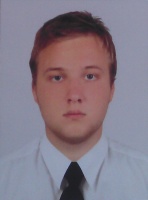 PositionFrom / ToVessel nameVessel typeDWTMEBHPFlagShipownerCrewing2nd Officer29.12.2012-06.06.2013Alvadi - 2General Cargo3134-MoldovaAstra Marine ShippingSea Star 1Ordinary Seaman07.09.2011-28.01.2012AlenaGeneral Cargo6059-MaltaAlena Maritime LtdRio Maritime